Name:___________________________________________ Class:___________Finding the Percent HW1.  On Sunday, 325 people visited the zoo.  208 of the 325 people were children. What percentage of the visitors were children?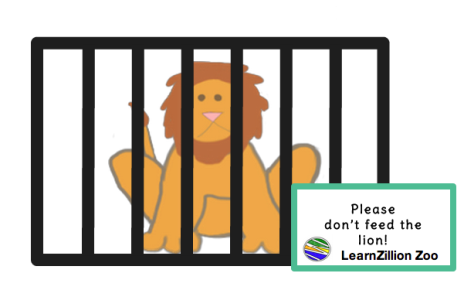 ____%  of the people at the zoo on Sunday were children. 2.  There are 1,640 students attending middle school. Of those students, 574 come by car. What percentage of students come by car?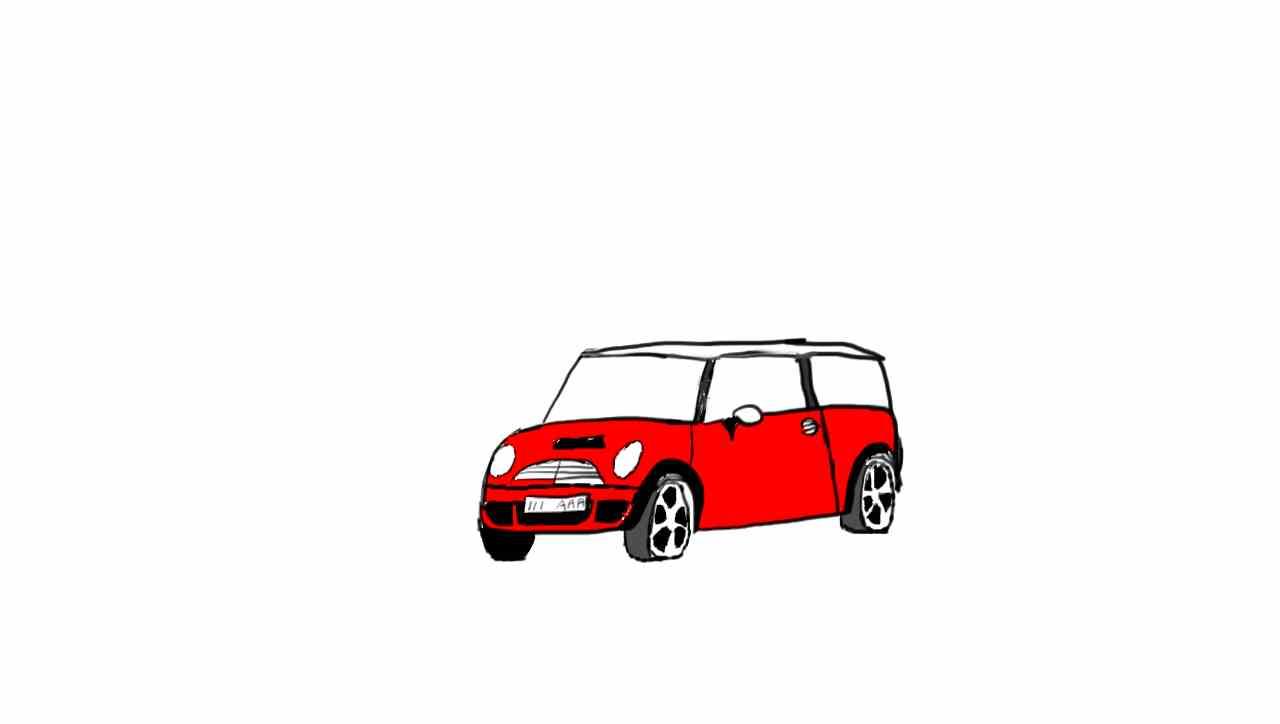 _______% of students come by car each day.3. There are 25 teachers in the math department.  Of those teachers, 24 live in New York State.  What percentage of the math teachers do not live in New York State?_____% do not live in NYS